За время пандемии почтальоны края доставили на дом 4,2 млн товаровС апреля по октябрь 2020 года почтальоны доставили жителям Краснодарского края   2,7 млн товаров первой необходимости, более 717 тыс. кондитерских изделий, около 391 тыс. консервированных продуктов. Жители Кубани стали чаще заказывать доставку продуктов и товаров у своих почтальонов. Помимо привычных писем, посылок и газет почтальоны, оснащенные мобильными почтово-кассовыми терминалами,  доставляют  социально значимые товары. Всплеск покупок на дому пришелся на июнь и июль. В эти месяцы жители региона приобрели 1,04 млн и 1,06 млн товаров соответственно.Всего на маршрут с товарами для населения выходят  4 тыс. почтальонов края. Чаше всего жители Кубани приобретают консервы, хлеб и кондитерские изделия, чай, кофе, напитки. Также заказывают посуду, столовые приборы, кухонные принадлежности и хозяйственные товары. Из прессы - охотно приобретают кулинарные и развлекательные издания с кроссвордами.«В период действия ограничительных мер по коронавирусу почтальоны стали главными помощниками для многих жителей края. Такая услуга стала особенно востребованной у пенсионеров, инвалидов, а также у тех, кому просто тяжело выходить из дома за продуктами. В доставке товаров на дом сегодня участвуют практически все почтальоны», - отметила директор УФПС Краснодарского края Елена Бабак. Товары и продукты почтальоны доставляют на дом бесплатно, с соблюдением всех необходимых мер защиты. Кроме того, почтовые работники могут принять на дому оплату за коммунальные услуги,  налоги, штрафы ГИБДД, госпошлины, услуги связи, оформить подписку на периодические печатные издания, страховку. Сервис платежей ничем не отличается от оплаты услуг в почтовых отделениях. Приём платежей происходит в режиме реального времени, в подтверждение оплаты клиент получает кассовый чек. Каждую неделю на Почте действуют специальные акции на определенные категории товаров, которые доступны клиентам со скидкой от 15 до 30%. Зная эти даты, жители региона могут планировать свои покупки и бюджет. В ноябре предоставляются скидки на чай, кофе и игрушки. Информационная справкаВ составе УФПС Краснодарского края 20 почтамтов, 1258 отделений (346 городских, 909 сельских и 3 передвижных), Краснодарский магистральный сортировочный центр, автобаза, 10 участков курьерской доставки, 12 центров выдачи и приема посылок. На территории края проложено 535 почтовых маршрутов общей протяженностью более 55 тыс. км. Почтовая связь охватывает все без исключения населенные пункты края.ПРЕСС-РЕЛИЗ 6 ноября 2020 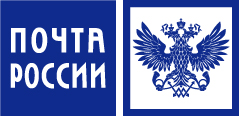 